Vaccination suitability check (mandatory)Tick each box below if statement is trueI haven’t had a cough or high temperature or other COVID symptoms in the last 7 days    I haven’t received any other vaccination in the last 7 days  I have not had an allergic reaction to egg or chicken protein    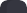 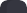   I have not had any previous unexplained anaphylaxis  I have not previously suffered any serious allergic reactions/I do not carry an Epi Pen     I’m not / don’t think I am pregnant or breast feeding  I have not taken part in any trials of any COVID vaccine  I haven’t got any history of blood clots or clotting disorders  I am not currently taking anticoagulation medicines / I do not suffer from any bleeding disorderIf you have any questions or are struggling with this form, just let a member of staff know and they will help you.Admin use onlyThank you for completing this form – we really appreciate it!Please hand the completed form to one of our Team.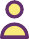 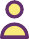 Patient Details – please complete as best you can Patient Details – please complete as best you can Patient Details – please complete as best you can Patient Details – please complete as best you can Patient Details – please complete as best you can First Name:First Name:First Name:First Name:Surname: Surname: Mobile number: Mobile number: Mobile number: Mobile number: NHS Number: NHS Number: D.O.B:D.O.B:Postcode:Postcode:Gender:    Male                     Female Gender:    Male                     Female Priority vaccination groups (please circle or tick any that apply to you)Priority vaccination groups (please circle or tick any that apply to you)Priority vaccination groups (please circle or tick any that apply to you)Priority vaccination groups (please circle or tick any that apply to you)Priority vaccination groups (please circle or tick any that apply to you)Priority vaccination groups (please circle or tick any that apply to you)CarerCarerCarerHealth or care worker               Health or care worker               Care Home worker     Care worker               Care worker               Care worker               Clinically Vulnerable   Clinically Vulnerable   Lives with Clinically vulnerable    Monitoring data (please circle or tick any that apply to you)Monitoring data (please circle or tick any that apply to you)Monitoring data (please circle or tick any that apply to you)Monitoring data (please circle or tick any that apply to you)White British White British Mixed White Afro CaribbeanAsian/Asian BritishBlack/Black British Caribbean White IrishWhite IrishMixed White Black African Chinese Black/Black British African White other White other Mixed White Asian Mixed otherBlack/Black British Other ConsentTick as appropriate Consent given for vaccination by patient Consent given for vaccination by patient Consent provided by third party (POA, Appointed Deputy, Clinician as a Best Interest (need Best Interest form completed) Consent provided by third party (POA, Appointed Deputy, Clinician as a Best Interest (need Best Interest form completed) OutcomeInitial as appropriateReady to be vaccinated  Ready to be vaccinated  Needs to be seen by clinical lead before any possible vaccination Needs to be seen by clinical lead before any possible vaccination Vaccine administration Vaccine batch number Vaccine batch number Pre-screener Pre-screener VaccinatorVaccinatorDate Date Health Checks Health Checks Health Checks We are seeking to carry out health checks for all patients aged over 50 years or who are aged over 16 and extremely clinically vulnerable. This will enable to us to help you detect health issues that you may have but are unaware of. We are doing thses checks while you are under clinical observation in line with the national vaccination rules so it will take no extra time out of your day. Just let us know if you do not wish to have a health check.  We are seeking to carry out health checks for all patients aged over 50 years or who are aged over 16 and extremely clinically vulnerable. This will enable to us to help you detect health issues that you may have but are unaware of. We are doing thses checks while you are under clinical observation in line with the national vaccination rules so it will take no extra time out of your day. Just let us know if you do not wish to have a health check.  We are seeking to carry out health checks for all patients aged over 50 years or who are aged over 16 and extremely clinically vulnerable. This will enable to us to help you detect health issues that you may have but are unaware of. We are doing thses checks while you are under clinical observation in line with the national vaccination rules so it will take no extra time out of your day. Just let us know if you do not wish to have a health check.  HeightHeightWeightWaist Circumference (in centimetres)BMIBMIBlood PressurePulse (reg/irregular)Pulse (reg/irregular)Smoking StatusStop Smoking Services SignpostedStop Smoking Services SignpostedI have never smoked  I am a Smoker:Trivial (Less than 1 per day) Light (1-9 per day) Moderate (10-19 per day) Heavy (20-39 per day) Very Heavy (40+) I am an Ex-Smoker:Trivial (Less than 1 per day)  Light (1-9 per day)  Moderate (10-19 per day)  Heavy (20-39 per day) Very Heavy (40+) AlcoholHow Many Units per week?How Many Units per week?Do you drink alcohol?Yes              No Notes Notes Notes 